Kretssamling 15-16 år Oslo lørdag 23.10.2021 kl. 09.00-15.00 Skullerud / FjeldstadbakkenProgram for dagen09:00	Oppmøte Skullerud idrettsanlegg (Skullerudstua)09:05	Felles marsj til Fjelstadbakken09:25	Info om dagens program & gruppeinndeling09:30	Økt 1 og 211:30	Lunsj, egen matpakke. Utøvere må ha med nok drikke til hele dagen. Arrangør stiller med frukt.12:45	Økt 3 og 414:45	Avslutning ved Fjelstadstua, felles marsj tilbake15:00	Henting SkullerudstuaVi trenger bistand fra en del trenere fra de ulike klubbene. Flott hvis dere også kan melde dere på!Detaljer for kretssamlingen sendes ut rett i forkant av samlingenPåmeldingsfrist 15. oktober	PÅMELDING		Husk: drikkebelte og terrengskoAnsvarlig Rustad IL: Per M. Krogholm og Barbro Tomter Dahlen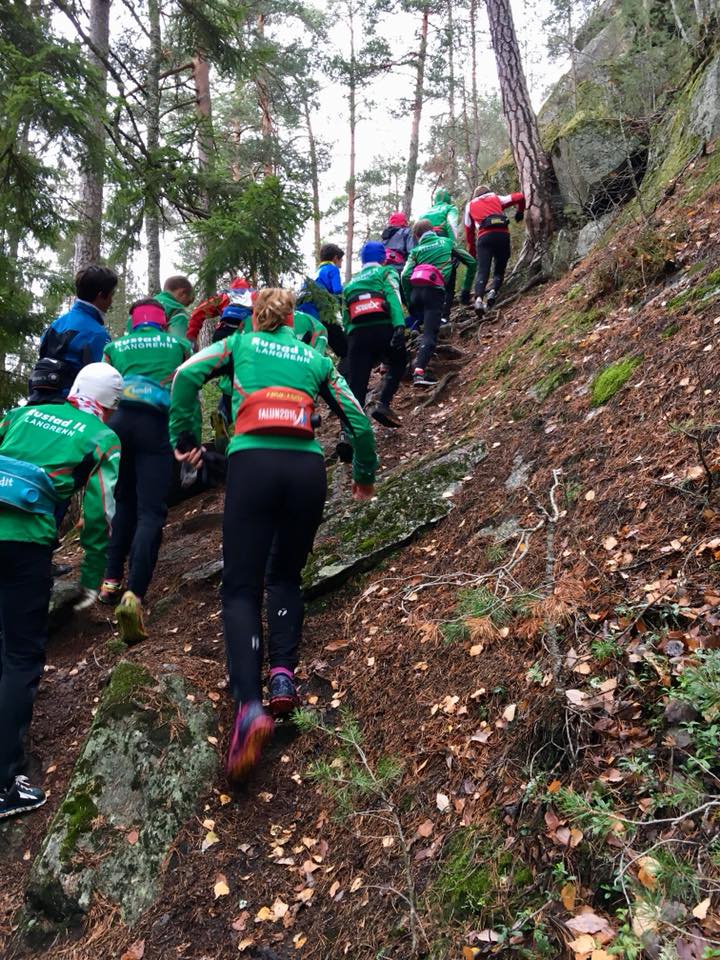 